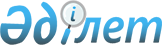 О внесении изменений и дополнений в решение от 22 декабря 2011 года № 33-353-IV "О районном бюджете на 2012-2014 годы"
					
			Утративший силу
			
			
		
					Решение Урджарского районного маслихата Восточно-Казахстанской области от 13 апреля 2012 года N 3-22/V. Зарегистрировано Управлением юстиции Урджарского района Департамента юстиции Восточно-Казахстанской области 23 апреля 2012 года за N 5-18-148. Прекращено действие по истечении срока действия (письмо Урджарского районного маслихата от 21 декабря 2012 года № 187-03/12)

      Сноска. Прекращено действие по истечении срока действия (письмо Урджарского районного маслихата от 21.12.2012 № 187-03/12).      Примечание РЦПИ.

      В тексте сохранена авторская орфография и пунктуация.

      В соответствии со статьей 109 Бюджетного кодекса Республики Казахстан от 4 декабря 2008 года, подпунктом 1) пункта 1 статьи 6 Закона Республики Казахстан «О местном государственном управлении и самоуправлении в Республике Казахстан» от 23 января 2001 года и решением Восточно-Казахстанского областного маслихата от 03 апреля 2012 года № 3/16-V «О внесении изменений и дополнений в решение от 08 декабря 2011 года № 34/397-IV «Об областном бюджете на 2012-2014 годы» (зарегистрировано в Реестре государственной регистрации нормативных правовых актов за № 2571 от 06 апреля 2012 года) Урджарский районный маслихат РЕШИЛ:



      1. Внести в решение Урджарского районного маслихата от 22 декабря 2011 года № 33-353-IV «О районном бюджете на 2012-2014 годы» (зарегистрировано в Реестре государственной регистрации нормативных правовых актов за № 5-18-137 от 29 декабря 2011 года, опубликовано в газете «Уақыт тынысы» от 16 января 2012 года в № 6-7-8-9) следующие изменения и дополнения:



      1) в пункте 1:

      подпункт 1) изложить в следующей редакции:

      «доходы 5 109 230,0 тысяч тенге, в том числе:

      поступления трансфертов 4 419 227,0 тысяч тенге;»;

      подпункт 2) изложить в следующей редакции:

      «затраты 5 189 334,8 тысяч тенге, в том числе:

      функциональная группа 01 «Государственные услуги общего характера» 457 319,0 тысяч тенге;

      функциональная группа 03 «Общественный порядок, безопасность, правовая, судебная, уголовно-исполнительная деятельность» 0 тенге;

      функциональная группа 04 «Образование» 3 255 112,0 тысяч тенге;

      функциональная группа 06 «Социальная помощь и социальное обеспечение» 421 966,0 тысяч тенге;

      функциональная группа 07 «Жилищно-коммунальное хозяйство» 526 048,4 тысяч тенге;

      функциональная группа 08 «Культура, спорт, туризм и информационное пространство» 175 402,0 тысяч тенге;

      функциональная группа 10 «Сельское, водное, лесное, рыбное хозяйство, особо охраняемые природные территории, охрана окружающей среды и животного мира, земельные отношения» 135 846,0 тысяч тенге;

      функциональная группа 12 «Транспорт и коммуникации» 142 865,0 тысяч тенге;

      функциональная группа 13 «Прочие» 41 238,0 тысяч тенге;»;

      подпункт 3) изложить в следующей редакции:

      «чистое бюджетное кредитование 36 303,0 тысяч тенге;»;

      подпункт 5) изложить в следующей редакции:

      «дефицит (профицит) бюджета -116 407,8 тысяч тенге;»;

      подпункт 6) изложить в следующей редакции:

      «финансирование дефицита (использование профицита) бюджета 116 407,8 тысяч тенге.»;



      2) в приложении 1:

      функциональную группу 07 «Жилищно-коммунальное хозяйство» дополнить:

      программой 458 041 «Ремонт объектов в рамках развития сельских населенных пунктов по программе занятости 2020» 59 048,0 тысяч тенге;

      программой 466 074 «Развитие и обустройство недостающей инженерно-коммуникационной инфраструктуры в рамках второго направления Программы занятости 2020» 950,0 тысяч тенге;

      функциональную группу 13 «Прочие» дополнить:

      программой 458 013 «Капитальные расходы государственного органа» 100,0 тысяч тенге.



      2. Приложения 1, 2 изложить в новой редакции.



      3. Настоящее решение вводится в действие с 1 января 2012 года.

       Председатель сессии                        К. Тлеуов

       Секретарь Урджарского

      районного маслихата                        М. Бытымбаев

Приложение 1 к решению

Урджарского районного маслихата

от 13 апреля 2012 года № 3-22/V Бюджет района на 2012 год

Приложение 2 к решению

Урджарского районного маслихата

от 13 апреля 2012 года № 3-22/V Перечень программ развития бюджета района 2012 года,

направленных на реализацию бюджетных инвестиционных проектов

и увеличение уставного капитала юридических лиц
					© 2012. РГП на ПХВ «Институт законодательства и правовой информации Республики Казахстан» Министерства юстиции Республики Казахстан
				КатегорияКатегорияКатегорияКатегорияСумма

(тысяч тенге)КлассКлассКлассСумма

(тысяч тенге)ПодклассПодклассСумма

(тысяч тенге)НаименованиеСумма

(тысяч тенге)12345I. Доходы51092301Налоговые поступления66088801Подоходный налог2962292Индивидуальный подоходный налог29622903Социальный налог2317971Социальный налог23179704Hалоги на собственность1142021Hалоги на имущество353923Земельный налог128004Hалог на транспортные средства616005Единый земельный налог441005Внутренние налоги на товары, работы и услуги13334Акцизы3759Поступления за использование природных и других ресурсов25004Сборы за ведение предпринимательской и профессиональной деятельности65255Налог на игорный бизнес55008Обязательные платежи, взимаемые за совершение юридически значимых действий и (или) выдачу документов уполномоченными на то государственными органами или должностными лицами53261Государственная пошлина53262Неналоговые поступления411501Доходы от государственной собственности21575Доходы от аренды имущества, находящегося в государственной собственности21547Вознаграждения по кредитам, выданным из государственного бюджета306Прочие неналоговые поступления19581Прочие неналоговые поступления19583Поступления от продажи основного капитала2500003Продажа земли и нематериальных активов250001Продажа земли250004Поступления трансфертов441922702Трансферты из вышестоящих органов государственного управления44192272Трансферты из областного бюджета4419227Функциональная группаФункциональная группаФункциональная группаФункциональная группаФункциональная группаСумма

(тысяч тенге)Функциональная подгруппаФункциональная подгруппаФункциональная подгруппаФункциональная подгруппаСумма

(тысяч тенге)Администратор бюджетных программАдминистратор бюджетных программАдминистратор бюджетных программСумма

(тысяч тенге)ПрограммаПрограммаСумма

(тысяч тенге)НаименованиеСумма

(тысяч тенге)II. Затраты5189334,801Государственные услуги общего характера4573191Представительные, исполнительные и другие органы, выполняющие общие функции  государственного управления411660112Аппарат маслихата района (города областного значения)15719001Услуги по обеспечению деятельности маслихата района (города областного значения)15719122Аппарат акима района (города областного значения)102894001Услуги по обеспечению деятельности акима района (города областного значения)89204002Создание информационных систем3700003Капитальные расходы государственного органа9990123Аппарат акима района в городе, города районного значения, поселка, аула (села), аульного (сельского) округа293047001Услуги по обеспечению деятельности акима района в городе, города районного значения, поселка, аула (села), аульного (сельского) округа253660022Капитальные расходы государственного органа39387Финансовая  деятельность26943452Отдел финансов района (города областного значения)26943001Услуги по реализации государственной политики в области исполнения   бюджета района (города областного значения) и управления коммунальной собственностью района (города областного значения)22364002Создание информационных систем680003Проведение оценки имущества в целях налогообложения716004Организация работы по выдаче разовых талонов и обеспечение полноты сбора сумм от реализации разовых талонов2733018Капитальные расходы государственного органа4505Планирование и статистическая деятельность18716453Отдел экономики и бюджетного планирования района (города областного значения)18716001Услуги по реализации государственной политики в области формирования и развития экономической политики, системы государственного планирования и управления района (города областного значения)1871602Оборона149931Военные нужды8110122Аппарат акима района (города областного значения)8110005Мероприятия в рамках исполнения всеобщей воинской обязанности81102Организация работы по чрезвычайным ситуациям6883122Аппарат акима района (города областного значения)6883006Предупреждение и ликвидация чрезвычайных ситуаций масштаба района (города областного значения)688303Общественный порядок, безопасность, правовая, судебная, уголовно-исполнительная деятельность01Правоохранительная деятельность0458Отдел жилищно-коммунального хозяйства, пассажирского транспорта и автомобильных дорог района (города областного значения)0021Обеспечение безопасности дорожного движения в населенных пунктах004Образование32551121Дошкольное воспитание и обучение78241464Отдел образования района (города областного значения)78241009Обеспечение дошкольного воспитания и обучения782412Начальное, основное среднее и общее среднее образование3057049123Аппарат акима района в городе, города районного значения, поселка, аула (села), аульного (сельского) округа3780005Организация бесплатного подвоза учащихся до школы и обратно в аульной (сельской) местности3780464Отдел образования района (города областного значения)3053269003Общеобразовательное обучение2916577006Дополнительное образование для детей60968063Повышение оплаты труда учителям, прошедшим повышение квалификации по учебным программам АОО «Назарбаев Интеллектуальные школы» за счет трансфертов из республиканского бюджета2760064Увеличение размера доплаты за квалификационную категорию учителям школ за счет трансфертов из республиканского бюджета72964Прочие услуги в области образования119822464Отдел образования района (города областного значения)119822001Услуги по реализации государственной политики на местном уровне в области образования13586004Информатизация системы образования в государственных учреждениях образования района (города областного значения)9020005Приобретение и доставка учебников, учебно-методических комплексов для государственных учреждений образования района (города областного значения)39155015Ежемесячные выплаты денежных средств опекунам (попечителям) на содержание ребенка-сироты (детей-сирот), и ребенка (детей), оставшегося без попечения родителей за счет трансфертов из республиканского бюджета26861020Обеспечение оборудованием, программным обеспечением детей-инвалидов, обучающихся  на дому за счет трансфертов из республиканского бюджета3120006Социальная помощь и социальное обеспечение4219662Социальная помощь356729451Отдел занятости и социальных программ района (города областного значения)356729002Программа занятости67117004Оказание социальной помощи на приобретение  топлива специалистам здравоохранения, образования, социального обеспечения, культуры и спорта в сельской местности в соответствии с законодательством Республики Казахстан26570005Государственная адресная социальная помощь21200006Оказание жилищной помощи8400007Социальная помощь отдельным категориям нуждающихся граждан по решениям местных представительных органов79321010Материальное обеспечение детей-инвалидов, воспитывающихся и обучающихся на дому9552014Оказание социальной помощи нуждающимся гражданам на дому48159016Государственные пособия на детей до 18 лет78300017Обеспечение нуждающихся инвалидов обязательными гигиеническими средствами и предоставление услуг специалистами жестового языка, индивидуальными помощниками в соответствии с индивидуальной программой реабилитации инвалида1824023Обеспечение деятельности центров занятости162869Прочие услуги в области социальной помощи и социального обеспечения65237451Отдел занятости и социальных программ района (города областного значения)65237001Услуги по реализации государственной политики на местном уровне в области обеспечения занятости и реализации социальных программ для населения28691011Оплата услуг по зачислению, выплате и доставке пособий и других социальных выплат2184021Капитальные расходы государственного органа3436207Жилищно-коммунальное хозяйство526048,41Жилищное хозяйство133074458Отдел жилищно-коммунального хозяйства, пассажирского транспорта и автомобильных дорог района (города областного значения)75624002Изъятие, в том числе путем выкупа земельных участков для государственных надобностей и связанное с этим отчуждение недвижимого имущества2876004Обеспечение жильем отдельных категорий граждан13700041Ремонт объектов в рамках развития сельских населенных пунктов по Программе занятости 202059048466Отдел архитектуры, градостроительства и строительства района (города областного значения)57450019Строительство жилья56500074Развитие и обустройство недостающей инженерно- коммуникационной инфраструктуры в рамках второго направления Программы занятости 20209502Коммунальное хозяйство202898458Отдел жилищно-коммунального хозяйства, пассажирского транспорта и автомобильных дорог района (города областного значения)202898012Функционирование системы водоснабжения и водоотведения69098028Развитие коммунального хозяйства133800466Отдел архитектуры, градостроительства и строительства района (города областного значения)0006Развитие системы водоснабжения и водоотведения03Благоустройство населенных пунктов190076,4458Отдел жилищно-коммунального хозяйства, пассажирского транспорта и автомобильных дорог района (города областного значения)190076,4015Освещение улиц в населенных пунктах20000016Обеспечение санитарии населенных пунктов14687018Благоустройство и озеленение населенных пунктов155389,408Культура, спорт, туризм и информационное пространство1754021Деятельность в области культуры115338455Отдел культуры и развития языков района (города областного значения)115338003Поддержка культурно-досуговой работы1153382Спорт9917465Отдел физической культуры и спорта района (города областного значения)9917006Проведение спортивных соревнований на районном (города областного значения) уровне99173Информационное пространство21282455Отдел культуры и развития языков района (города областного значения)15582006Функционирование районных (городских) библиотек15101007Развитие государственного языка и других языков народа Казахстана481456Отдел внутренней политики района (города областного значения)5700002Услуги по проведению государственной информационной политики через газеты и журналы57009Прочие услуги по организации культуры, спорта, туризма и информационного пространства28865455Отдел культуры и развития языков района (города областного значения)5882001Услуги по реализации государственной политики на местном уровне в области развития языков и культуры5882456Отдел внутренней политики района (города областного значения)14387001Услуги по реализации государственной политики на местном уровне в области информации, укрепления государственности и формирования социального оптимизма граждан11346003Реализация региональных программ в сфере молодежной политики3041465Отдел физической культуры и спорта района (города областного значения)8596001Услуги по реализации государственной политики на местном уровне  в сфере физической культуры и спорта6256004Капитальные расходы государственного органа234010Сельское, водное, лесное, рыбное хозяйство, особо охраняемые природные территории, охрана окружающей среды и животного мира, земельные отношения1358461Сельское хозяйство27567453Отдел экономики и бюджетного планирования района (города областного значения)5137099Реализация мер по оказанию социальной поддержки специалистов5137474Отдел сельского хозяйства и ветеринарии района (города областного значения)22430001Услуги по реализации государственной политики на местном уровне в сфере сельского хозяйства и ветеринарии18580007Организация отлова и уничтожения бродячих собак и кошек2850011Проведение ветеринарных мероприятий по энзоотическим болезням животных10006Земельные отношения9942463Отдел земельных отношений района (города областного значения)9942001Услуги по реализации государственной политики в области регулирования земельных отношений на территории района (города областного значения)99429Прочие услуги в области сельского, водного, лесного, рыбного  хозяйства, охраны окружающей среды и земельных отношений98337474Отдел сельского хозяйства и ветеринарии района (города областного значения)98337013Проведение противоэпизоотических мероприятий9833711Промышленность, архитектурная, градостроительная и строительная деятельность86322Архитектурная, градостроительная и строительная деятельность8632466Отдел архитектуры, градостроительства и строительства района (города областного значения)8632001Услуги по реализации государственной политики  в области строительства, улучшения архитектурного облика городов, районов и населенных пунктов области и обеспечению рационального и эффективного градостроительного освоения территории района (города областного значения)863212Транспорт и коммуникации1428651Автомобильный транспорт142865458Отдел жилищно-коммунального хозяйства, пассажирского транспорта и автомобильных дорог района (города областного значения)142865023Обеспечение функционирования автомобильных дорог14286513Прочие412383Поддержка предпринимательской деятельности и защита конкуренции6222469Отдел предпринимательства района (города областного значения)6222001Услуги по реализации государственной политики на местном уровне в области развития предпринимательства и промышленности6222004Капитальные расходы государственного органа09Прочие35016452Отдел финансов района (города областного значения)13700012Резерв местного исполнительного органа района (города областного значения)13700458Отдел жилищно-коммунального хозяйства, пассажирского транспорта и автомобильных дорог района (города областного значения)21316001Услуги по реализации государственной политики на местном уровне в области жилищно-коммунального хозяйства, пассажирского транспорта и автомобильных дорог10329013Капитальные расходы государственного органа100020Создание информационных систем0040Реализация мероприятий для решения вопросов обустройства аульных (сельских) округов в реализацию мер по содействию экономическому развитию регионов в рамках программы «Развитие регионов» за счет целевых трансфертов из республиканского бюджета1088714Обслуживание долга31Обслуживание долга3452Отдел финансов района (города областного значения)3013Обслуживание долга местных исполнительных органов по выплате вознаграждений и иных платежей по займам из областного бюджета315Трансферты9910,41Трансферты9910,4452Отдел финансов района (города областного значения)9910,4006Возврат неиспользованных (недоиспользованных) целевых трансфертов8232,4024Целевые текущие трансферты в вышестоящие бюджеты в связи с передачей функций государственных органов из нижестоящего уровня государственного управления в вышестоящий1678III. Чистое бюджетное кредитование36303Бюджетные кредиты3883210Сельское, водное, лесное, рыбное хозяйство, особо охраняемые природные территории, охрана окружающей среды и животного мира, земельные отношения388321Сельское хозяйство38832453Отдел экономики и бюджетного планирования района (города областного значения)38832006Бюджетные кредиты для реализации мер социальной поддержки специалистов388325Погашение бюджетных кредитов252901Погашение бюджетных кредитов2529Погашение бюджетных кредитов, выданных из государственного бюджета2529IV. Сальдо по операциям с финансовыми активами0Приобретение финансовых активов0Поступления от продажи финансовых активов государства0V. Дефицит (профицит) бюджета-116407,8VI. Финансирование дефицита

(использование профицита) бюджета116407,8Поступления займов388327Поступления займов3883201Внутренние государственные займы388322Договоры займа3883216Погашение займов25291Погашение займов2529452Отдел финансов района (города областного значения)2529008Погашение долга местного исполнительного органа перед вышестоящим бюджетом25298Используемые остатки бюджетных средств80104,801Остатки бюджетных средств80104,81Свободные остатки бюджетных средств80 104,8(тысяч тенге)Функциональная группаФункциональная группаФункциональная группаФункциональная группаФункциональная группа2012 годФункциональная подгруппаФункциональная подгруппаФункциональная подгруппаФункциональная подгруппа2012 годАдминистратор бюджетных программАдминистратор бюджетных программАдминистратор бюджетных программ2012 годПрограммаПрограмма2012 годНаименование2012 год12345601Государственные услуги общего характера43801Представительные, исполнительные и другие органы, выполняющие общие функции государственного управления3700122Аппарат акима района (города областного значения)3700002Создание информационных систем37002Финансовая деятельность680452Отдел финансов района (города областного значения)680002Создание информационных систем68004Образование90209Прочие государственные услуги общего характера9020464Отдел образования района (города областного значения)9020004Информатизация системы образования в государственных учреждениях образования района (города областного значения)902007Жилищно-коммунальное хозяйство574501Жилищное хозяйство57450466Отдел архитектуры, градостроительства и строительства района (города областного значения)57450019Строительство жилья56500в том числе инвестиционные проекты:Строительство 8 домов в с. Урджар и с. Маканчи для медиков56500074Развитие и обустройство недостающей инженерно-коммуникационной инфраструктуры в рамках второго направления Программы занятости 2020950всего70850